Уважаемые руководители!На основании письма Управления образования от 28 августа 2015 года № 613 «О проведении семинара» 11 сентября 2015 года был проведен информационно-организационный семинар для учителей русского языка и литературы по теме: «Всероссийский конкурс сочинений в Кунашакском муниципальном районе». В работе приняли участие 13 образовательных учреждений, 5 образовательных учреждений не приняло участие (МКОО «Кулужбаевская ООШ, МКОО «Карагайкульская ООШ», МКОУ «Борисовская ООШ», МКОУ «Курмановская СОШ» - на курсах, МКОУ «Усть-Багарякская СОШ» - отсутствие транспорта).  В ходе семинара были рассмотрены следующие вопросы: Положение о школьном и муниципальном этапах Конкурса, Всероссийский конкурс сочинений – информация с курсов повышения квалификации, подходы к единству требований и критериев оценивания, тематика сочинений. Было принято:  1.23 сентября 2015 года провести проверку   конкурсных работ муниципального этапа.2.Утвердить состав жюри:- Макмулова А.Р. – заместитель руководителя УО- Ирхужина Д.В. заведующий методическим кабинетом;- Гайсина Гульнур Анваровна – руководитель районного объединения учителей русского языка и литературы;- Хайретдинова Рамиля Гарифовна – учитель русского языка и литературы МБОУ «Кунашакская СОШ», эксперт в области аттестации;- Кутасина Флюра Насеретдиновна – учитель русского языка и литературы МБОУ «Урукульская СОШ»;- Марданова Гульнара Гурбовна - учитель русского языка и литературы МБОУ «СОШ пос.Муслюмово ж-д ст.»- Никонова Гульсум Рафиковна - учитель русского языка и литературы МОУ «Аминевская СОШ»;- Сарапульцева Гульзифа Хусаиновна - учитель русского языка и литературы МКОО «Маякская ООШ».- Фазуллина Н.Р. - учитель русского языка и литературы МБОУ «Тахталымская СОШ»;- Соловьева И.К. - учитель русского языка и литературы МБОУ «Кунашакская СОШ»;- Абдуллина Д.Р. - учитель русского языка и литературы МБОУ «СОШ пос.Муслюмово ж-д ст.»;- Хамидуллина М.Я. - учитель русского языка и литературы МКОУ «Курмановская СОШ»;- Ижбулдина М.А. - учитель русского языка и литературы МКОО «Ибрагимовская ООШ»;- Гончарова О.А. – учитель русского языка и литературы МБОУ «Куяшская СОШ».Руководитель Управления образования                                              В.И.Каряка                     исп. Д.В.Ирхужинател. 3 11 83, 8 950 747 67 01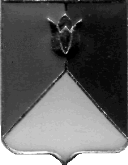 УПРАВЛЕНИЕ ОБРАЗОВАНИЯАДМИНИСТРАЦИИ  КУНАШАКСКОГОМУНИЦИПАЛЬНОГО РАЙОНАЧЕЛЯБИНСКОЙ ОБЛАСТИ465730, с. Кунашак, ул. Ленина, 103 Тел. (35148) 3-13-06, 3-13-81,  факс 3-13-06, rookun2003@mail.ru.УПРАВЛЕНИЕ ОБРАЗОВАНИЯАДМИНИСТРАЦИИ  КУНАШАКСКОГОМУНИЦИПАЛЬНОГО РАЙОНАЧЕЛЯБИНСКОЙ ОБЛАСТИ465730, с. Кунашак, ул. Ленина, 103 Тел. (35148) 3-13-06, 3-13-81,  факс 3-13-06, rookun2003@mail.ruРуководителям образовательных учреждений№ _______ от 14 сентября  2015гРуководителям образовательных учреждений┌ По итогам семинара┐ Руководителям образовательных учреждений